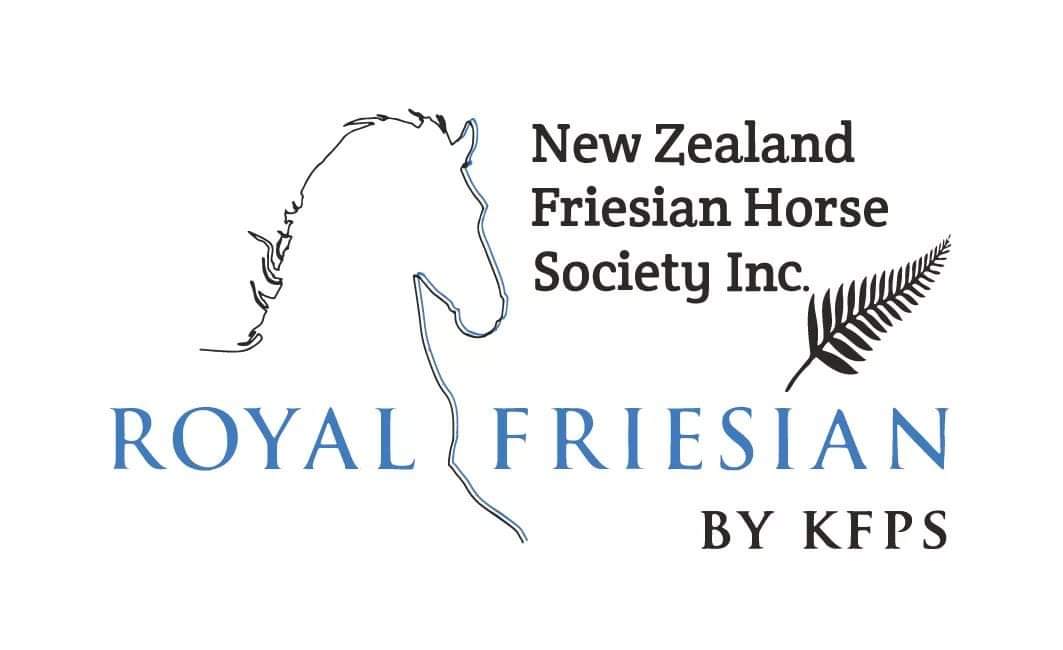 MICROCHIP AND HAIR SAMPLE FORMPlease check instructions on the next page.REGISTRATION AND PAYMENT INSTRUCTIONS:Have a microchip inserted by your vet and have the vet complete the Microchip Form. The chip number of the dam must be scanned and checked by the vet with the number recorded on the form. Please also check the chip number of the foal after it is inserted. Please note that the microchip needs to be supplied by your vet.Have the vet collect a number of hairs from the mane or tail (ensure follicles are included) and place them in a small zip lock plastic bag. Attach the bag to the back of the form.Please tick the appropriate boxes and indicate the total amount to be paid (check the latest fees on the NZFHS website: www.nzfhs.co.nz):  Breeding fee  Registration fee  Deposit for registration paper - this fee is refundable when horse is sold or dies  DNA testing costs (1 foal/horse) – DNA fees apply to all B-book II foals, to all foals when registered after 6 months or after weaning, or when no birth notification is received from mare owner  DNA testing costs (foal + 1 parent) – if one parent’s DNA is not known (additional)  DNA testing costs (foal + 2 parents) – if 2 parents’ DNA is not known (additional)  DNA admin cost – irrespective of number of testsTotal amount to be paid: $__________Send the microchip certificate (this form) and the DNA hair sample bag together with the birth notification confirmation from the NZFHS/KFPS website to the Registrar. It is strongly recommended to send this by registered mail.Once we have received these, we will provide you with our society’s bank account details so that you can transfer the correct amount into it. Following payment, you will receive a tax invoice receipt from the Treasurer.Your registration certificate will be sent to you. Please note that if DNA testing is required, the turnaround time can be more than 3 months.NOTE: If you didn’t receive the birth notification from us, send a service certificate or AI certificate, or download the birth notification form from the NZFHS website. If you have any questions, please do not hesitate to contact the Secretary or Registrar by e-mail or phone. Please note that only members of the NZFHS/KFPS can register horses. You can find membership application forms on the website.Owner Details (as listed on the birth notification)Owner Details (as listed on the birth notification)NameAddressPhoneMobileE-mailFoal/Horse Details (as listed on the birth notification)Foal/Horse Details (as listed on the birth notification)Foal/Horse Details (as listed on the birth notification)Foal/Horse Details (as listed on the birth notification)NameColourFoaling DateKFPS Registration NumberGenderMarkingsDam Details (as listed on dam’s registration form)Dam Details (as listed on dam’s registration form)Dam Details (as listed on dam’s registration form)Dam Details (as listed on dam’s registration form)NameMicrochip NumberTo Be Filled In By VeterinarianTo Be Filled In By VeterinarianTo Be Filled In By VeterinarianTo Be Filled In By VeterinarianMicrochip DetailsDate ImplantedMicrochip Number (stick label here)I have scanned the microchip of the dam and the horse/foal. The microchip numbers on this form correspond with the numbers on the readouts of the scanner.I have also extracted hair follicles from this horse/foal.I have scanned the microchip of the dam and the horse/foal. The microchip numbers on this form correspond with the numbers on the readouts of the scanner.I have also extracted hair follicles from this horse/foal.I have scanned the microchip of the dam and the horse/foal. The microchip numbers on this form correspond with the numbers on the readouts of the scanner.I have also extracted hair follicles from this horse/foal.I have scanned the microchip of the dam and the horse/foal. The microchip numbers on this form correspond with the numbers on the readouts of the scanner.I have also extracted hair follicles from this horse/foal.Veterinarian’s NamePractice Name and AddressSignatureRegistration Number